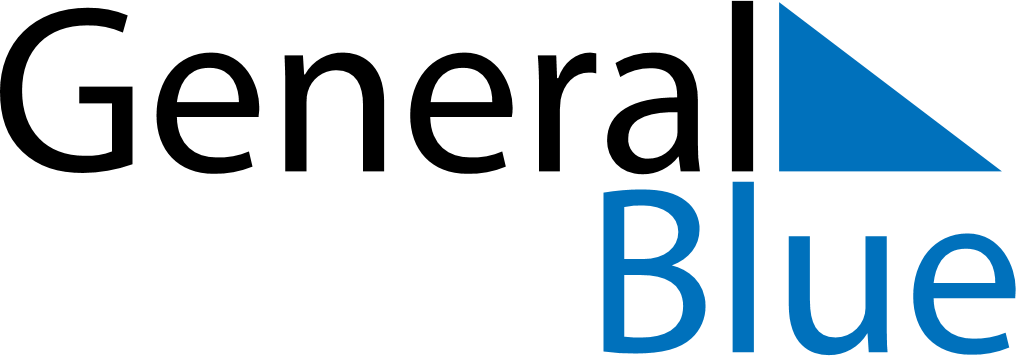 February 2024February 2024February 2024February 2024February 2024February 2024Cedar Falls, Iowa, United StatesCedar Falls, Iowa, United StatesCedar Falls, Iowa, United StatesCedar Falls, Iowa, United StatesCedar Falls, Iowa, United StatesCedar Falls, Iowa, United StatesSunday Monday Tuesday Wednesday Thursday Friday Saturday 1 2 3 Sunrise: 7:24 AM Sunset: 5:21 PM Daylight: 9 hours and 57 minutes. Sunrise: 7:23 AM Sunset: 5:23 PM Daylight: 9 hours and 59 minutes. Sunrise: 7:22 AM Sunset: 5:24 PM Daylight: 10 hours and 1 minute. 4 5 6 7 8 9 10 Sunrise: 7:21 AM Sunset: 5:25 PM Daylight: 10 hours and 4 minutes. Sunrise: 7:20 AM Sunset: 5:26 PM Daylight: 10 hours and 6 minutes. Sunrise: 7:19 AM Sunset: 5:28 PM Daylight: 10 hours and 9 minutes. Sunrise: 7:18 AM Sunset: 5:29 PM Daylight: 10 hours and 11 minutes. Sunrise: 7:16 AM Sunset: 5:30 PM Daylight: 10 hours and 14 minutes. Sunrise: 7:15 AM Sunset: 5:32 PM Daylight: 10 hours and 16 minutes. Sunrise: 7:14 AM Sunset: 5:33 PM Daylight: 10 hours and 19 minutes. 11 12 13 14 15 16 17 Sunrise: 7:13 AM Sunset: 5:34 PM Daylight: 10 hours and 21 minutes. Sunrise: 7:11 AM Sunset: 5:36 PM Daylight: 10 hours and 24 minutes. Sunrise: 7:10 AM Sunset: 5:37 PM Daylight: 10 hours and 26 minutes. Sunrise: 7:09 AM Sunset: 5:38 PM Daylight: 10 hours and 29 minutes. Sunrise: 7:07 AM Sunset: 5:40 PM Daylight: 10 hours and 32 minutes. Sunrise: 7:06 AM Sunset: 5:41 PM Daylight: 10 hours and 34 minutes. Sunrise: 7:05 AM Sunset: 5:42 PM Daylight: 10 hours and 37 minutes. 18 19 20 21 22 23 24 Sunrise: 7:03 AM Sunset: 5:43 PM Daylight: 10 hours and 40 minutes. Sunrise: 7:02 AM Sunset: 5:45 PM Daylight: 10 hours and 43 minutes. Sunrise: 7:00 AM Sunset: 5:46 PM Daylight: 10 hours and 45 minutes. Sunrise: 6:59 AM Sunset: 5:47 PM Daylight: 10 hours and 48 minutes. Sunrise: 6:57 AM Sunset: 5:49 PM Daylight: 10 hours and 51 minutes. Sunrise: 6:56 AM Sunset: 5:50 PM Daylight: 10 hours and 54 minutes. Sunrise: 6:54 AM Sunset: 5:51 PM Daylight: 10 hours and 56 minutes. 25 26 27 28 29 Sunrise: 6:53 AM Sunset: 5:52 PM Daylight: 10 hours and 59 minutes. Sunrise: 6:51 AM Sunset: 5:54 PM Daylight: 11 hours and 2 minutes. Sunrise: 6:49 AM Sunset: 5:55 PM Daylight: 11 hours and 5 minutes. Sunrise: 6:48 AM Sunset: 5:56 PM Daylight: 11 hours and 8 minutes. Sunrise: 6:46 AM Sunset: 5:57 PM Daylight: 11 hours and 10 minutes. 